Oświadczenie o niewspółfinansowaniu tych samych wydatków z innych instrumentów finansowych UE.„Mając na uwadze wymogi Wytycznych w zakresie kwalifikowalności wydatków w ramach Programu Operacyjnego Infrastruktura i Środowisko na lata 2014-2020. określone w rozdziale 6.7: Zakaz podwójnego finansowania,w imieniu Wnioskodawcyoświadczam, że żaden element projektu, zadeklarowany jako wydatek kwalifikowany we wniosku o dofinansowanie, nie był, nie jest i nie będzie przedłożony do rozliczenia, poświadczenia, refundacji w ramach innych projektów współfinansowanych ze środków funduszy strukturalnych lub Funduszu Spójności lub dotacji z krajowych środków publicznych.Ponadto oświadczam, że …………………. na projekt lub część projektu(*):1a) nie ubiegał się o dofinansowanie ze środków funduszy strukturalnych lub Funduszu Spójnościlub dotacji z krajowych środków publicznych;1b) ubiega) się o dofinansowanie ze środków funduszy strukturalnych lub Funduszu Spójności lub dotacji z krajowych środków publicznych, w ramach (1)	;i z w związku z powyższym(**): otrzymał dofinansowanie na projekt lub część projektu ze środków funduszy strukturalnych lub Funduszu Spójności lub dotacji z krajowych środków publicznych, na warunkach opisanych w załączniku do oświadczenia (2), nie otrzymał dofinansowania na projekt lub część projektu ze środków funduszy strukturalnych lub Funduszu Spójności lub dotacji z krajowych środków publicznych;2a) nie ubiega się o dofinansowanie ze środków funduszy strukturalnych lub Funduszu Spójności lub dotacji z krajowych środków publicznych;2b) ubiega się o dofinansowanie ze środków funduszy strukturalnych lub Funduszu Spójności lub dotacji z krajowych środków publicznych, w ramach (1)	;3a) nie planuje ubiegania się o dofinansowanie ze środków funduszy strukturalnych lub Funduszu Spójności lub dotacji z krajowych środków publicznych;3b) planuje ubieganie się o dofinansowanie ze środków funduszy strukturalnych lub Funduszu Spójności lub dotacji z krajowych środków publicznych, w ramach (1)	Jednocześnie, w imieniu Wnioskodawcy, zobowiązuję się do:informowania Instytucji Organizującej Konkurs o wszelkich sytuacjach, mających znaczenie dla treści ww. oświadczenia - do czasu zakończenia procesu oceny i wyboru projektu, a w przypadku wyboru projektu do dofinansowania w ramach POIiŚ do czasu zakończenia realizacji projektu;wykonywania wszelkich obowiązków, nałożonych przez instytucję Organizującą Konkurs, wynikających z zakazu podwójnego finansowania, w terminie umożliwiającym podpisanie umowy o dofinansowanie projektu w ramach POIiŚ, wyznaczonym przez tę Instytucję, nie późniejniż do 5 dni od dnia przekazania mi pisemnej informacji o zakończeniu oceny projektu i pozytywnymjej wyniku, oznaczającym wybór projektu do dofinansowania./podpis/ (*}	Niewłaściwe należy skreślić, wybierając 1 odpowiedź z każdej grupy (1, 2, 3).{**)	Niewłaściwe należy skreślić, wybierając 1 odpowiedź, wybranie kilku odpowiedzi jest możliwe,jeśli Wnioskodawca aplikował/aplikuje w większej liczbie konkursów.Należy podać nazwę właściwego programu (właściwych programów) lub źródła (źródeł) finansowania.W załączniku należy podać dane umożliwiające identyfikację właściwej umowy/dotacji oraz uwzględnić informację o zakresie projektu na jaki uzyskano dofinansowanie, ze wskazaniem kwot i wartości procentowej wydatków kwalifikowalnych projektu lub części projektu na jaki uzyskano dofinansowanie. Załącznik stanowi oświadczenie składane w imieniu Wnioskodawcy i musi zostać podpisany.”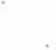 